ทะเบียนสื่อนวัตกรรมการเรียนการสอนครูผู้สอน.........................................................................กลุ่มสาระการเรียนรู้..............................................ประจำภาคเรียนที่ ............. ปีการศึกษา .................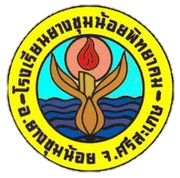 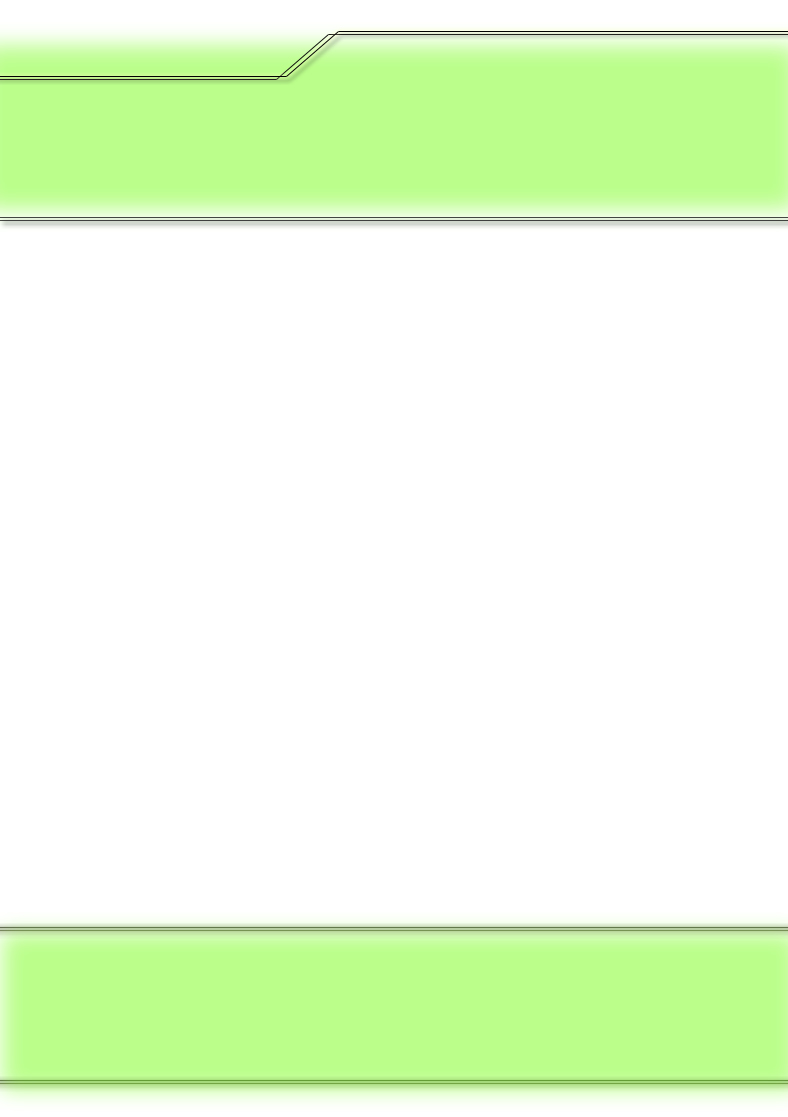 ลำดับที่วัน/เดือน/ปีประเภทสื่อประกอบการสอนเรื่องรายวิชาระดับชั้นข้อสังเกต/ข้อเสนอแนะในการใช้สื่อ